Taking it to extremes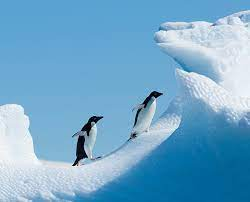 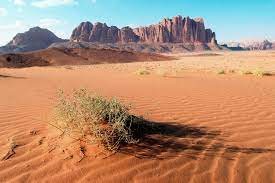 Summer term 2021 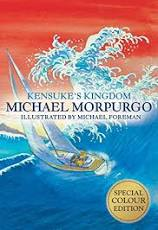 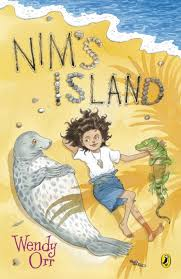 KEY SKILLS DOCUMENTS FOR MIDDLE SCHOOL COMBINEDLiteracyEnd of Middle School(min reading age 7, spelling age 7)MathematicsEnd of Middle School Speaking Use an appropriate toneAsk a question relating to the chosen topicState a factGive a descriptionExplain viewGive an instructionInitiate conversationTell someone own name, DOB, addressCounting and OrderingCount to 50 (One)Count reliably up to 10 objects (Bridge)Read, write & order numbers & numerals from 0 - >20 (Bridge)Use ordinal language (One)  Listening Participate actively in collaborative conversationsFollow two step instructionNumbers and more/lessSay 1 more or less 0 to 20 (One)Double to at least 10
Halve even numbers to 10 (One)Reading Word readingSound all graphemesSegment and blend CCVC CVCCCategorise wordsRead first 100 HF wordsRead the days of the week, months of the year and pertinent namesWork within phase 3-4 letters and soundsTablesCount on and back in 1’s, 2’s, 5’s, & 10’s and know the tables (Bridge)Reading ComprehensionArrange alphabetRetrieve literal information from a simple textBonds, facts and place valueKnow & use bonds to 10 (Bridge)Know all number pairs to 100 using ‘ten’ numbers (One)Writing Form Upper and lower case letters clearlyWrite on the line and with finger spacesSimple sentencesWrite name, DOB Make a list Spell CCVC CVCC or phonetically plausible attemptsUse first 100 HFW, plausible spellingUse capital letters and full stopsCalculationAdd & subtract two numbers under 10 (Bridge)TimeTell time to half past (One)MoneyRecognise all coins (One)PSDBy the end of Middle SchoolSocial use of language Speak and listen on the phoneAwareness of appropriate/respectful comments Ask for clarification if neededFollow group instructionsExplain needsJoin in talk at mealtimesShare interestsBehaviour and Emotional IntelligenceRecognise emotional triggersOrganisation Tidy own bed /sleeping bag organise belongings Pack items in a bag to carrySet a tableDressingPut on own clothes, correctly oriented, footwear on correct feet Tidy and organise own clothesChoose suitable clothing/ footwear for the weatherAwareness of nudity Fasten zipsShow an awareness of own appearanceEatingUse a knife and fork to cut and eat foodPour drinks from a jug or bottleBe aware of drips and spills, clean up when neededPass items at table and request items to be passedTry different textures and mixtures of foodsPersonal care Use glasses and hearing aids appropriately with supportShower and wash Dry body and hair with a towelCover up effectively with a towelBrush own hairTie back hairWash hairApply deodorantlock and unlock a toilet door confidently Put on a plasterSafety skillsIdentify safety devices such as exits and extinguishersCross road safely with supportShare online concerns with adultTravel Travel on a school bus Travel to a familiar location with adult supportUse appropriate behaviour in outside contexts